D7R6RWW/N3CHS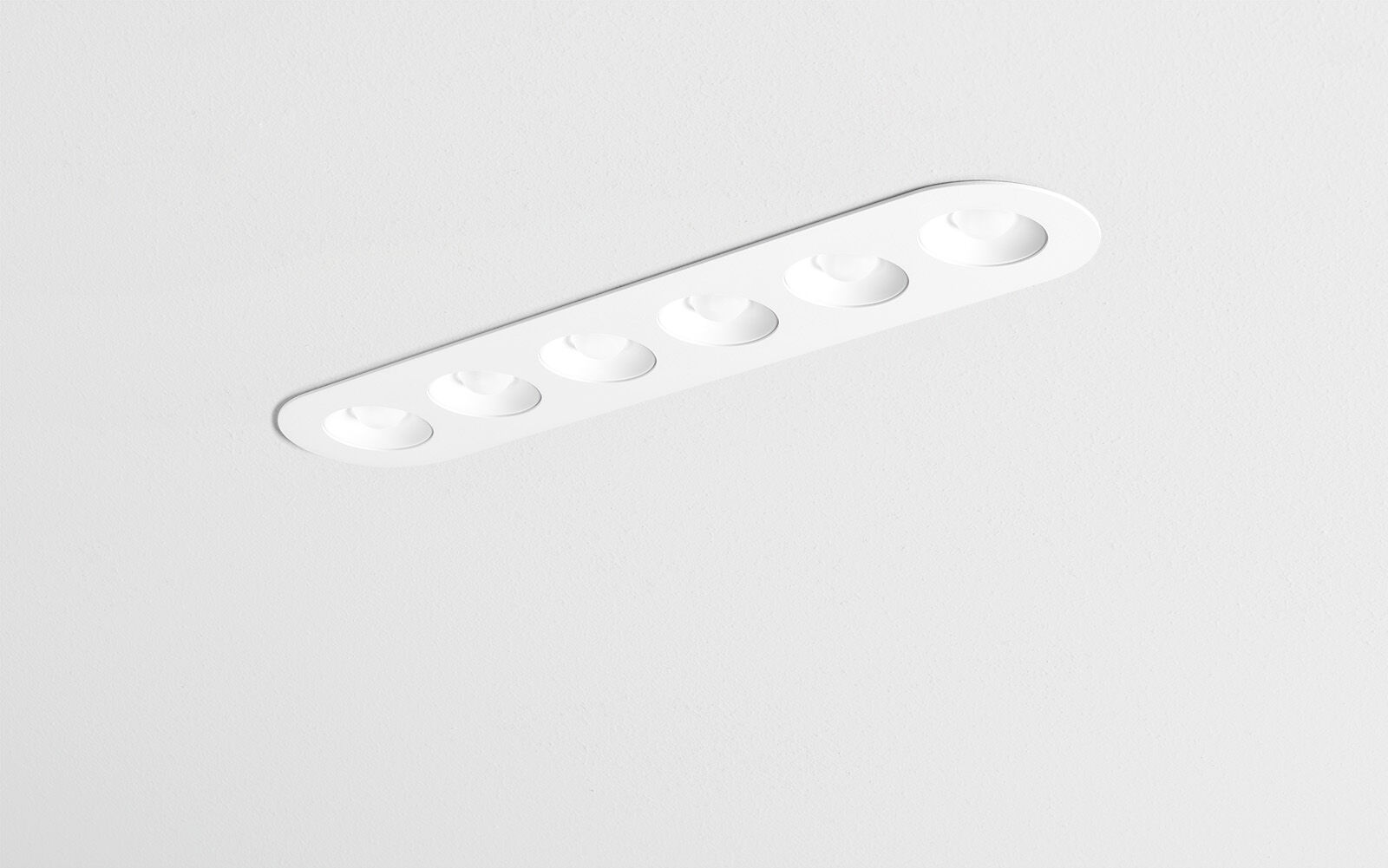 Downlight lineal con bordes redondeados, carcasa blanca.LED+LENS™ óptica, cups blancos, policarbonato, extensiva extrema distribución luminosa.6 lentes empotradas en reflectores circulares.Dimensiones: 445 mm x 95 mm x 40 mm.LED + LENS™, una combinación de LED de alta potencia y lentes individuales con una estructura de superficie patentada. Las lentes están empotradas en pequeñas cápsulas para una experiencia de luz confortable.Flujo luminoso: 2200 lm, Flujo luminoso específico: 100 lm/W.Consumo de energía: 22.0 W, no regulable.Frecuencia: 50-60Hz AC/DC.Tensión: 220-240V.Clase de aislamiento: clase II.LED con superior factor de mantenimiento; después 50.000 horas de funcionamiento, el aparato conserva el 93% de su corriente de fluxo luminoso.Temperatura de color correlacionada: 4000 K, Reproducción de los colores ra: 80.Coincidencia de color de desviación estándar : 3SDCM.LED+LENS™ con UGR <= 22 conforme a la norma EN 12464-1 para demanda visual y de concentración moderadas.Seguridad fotobiológic EN 62471: RISK GROUP 1 UNLIMITED.RAL9003 - blanco (texturizado).Grado de protección IP: IP20.Comprobación del filamento: 850°C.5 años de garantía en luminarias y controlador.Certificaciones: CE.Luminaria con cable libre de halógenos.La luminaria ha sido desarrollada y producida según la norma EN 60598-1 en una empresa certificada ISO 9001 e ISO 14001.